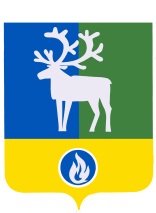 СЕЛЬСКОЕ ПОСЕЛЕНИЕ ПОЛНОВАТБЕЛОЯРСКИЙ РАЙОНХАНТЫ-МАНСИЙСКИЙ АВТОНОМНЫЙ ОКРУГ – ЮГРА АДМИНИСТРАЦИЯ СЕЛЬСКОГО ПОСЕЛЕНИЯ ПроектПОСТАНОВЛЕНИЕот ___  _______ 2016 года                                                                                                     № __     О внесении изменения в приложение 1 к постановлению администрации сельского поселения Полноват от 19 июля 2013 года № 63В соответствии с пунктом 3 статьи 8.1  Федерального  закона от 25 декабря 2008 года № 273-ФЗ «О противодействии коррупции»   п о с т а н о в л я ю:	1.  Внести в приложение  1 «Порядок представления муниципальными служащими администрации сельского поселения Полноват сведений о своих расходах, а также о расходах своих супруги (супруга) и несовершеннолетних детей» к постановлению администрации сельского поселения Полноват от 19 июля 2013 года № 63 «О Порядке представления муниципальными служащими администрации сельского поселения Полноват сведений о своих расходах, а также о расходах своих супруги (супруга) и несовершеннолетних детей» изменение, изложив пункт 9 в следующей редакции:    «9.  Муниципальные служащие, не представившие сведения либо представившие заведомо недостоверные или неполные сведения о своих расходах, а также о расходах своих супруги (супруга) и несовершеннолетних детей по каждой сделке, предусмотренной пунктом 1 настоящего Порядка, подлежат увольнению с муниципальной службы.».   	2.    Опубликовать настоящее постановление в газете «Белоярские вести».3. Настоящее постановление вступает в силу после его официального опубликования.4. Контроль за выполнением постановления возложить на заведующего сектором организационной деятельности администрации сельского поселения Полноват Булатову Е.И.Глава сельского поселения Полноват                                                                   Л.А. Макеева